NOME: ___________________________________________ DATA:___/___/___                                       ATIVIDADES AEE-  EDUCAÇÃO INFANTILVAMOS COLORIR A ÁRVORE.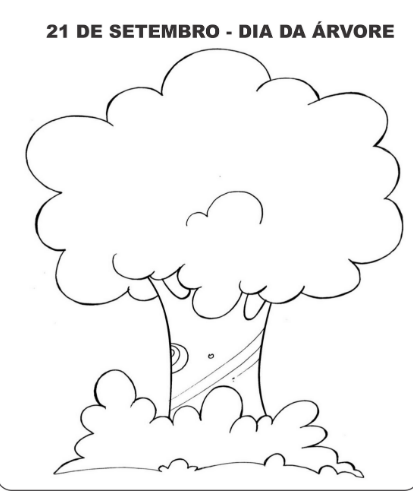 SUGESTÃO DE VÍDEO: LINKhttps://www.youtube.com/watch?v=wCoaHrfz3Ag         NOME: ___________________________________________ DATA:___/___/___                                       ATIVIDADES AEE-  ENSINO FUNDAMENTAL I21 DE SETEMBRO DIA DA ÁRVOREATIVIDADE 1: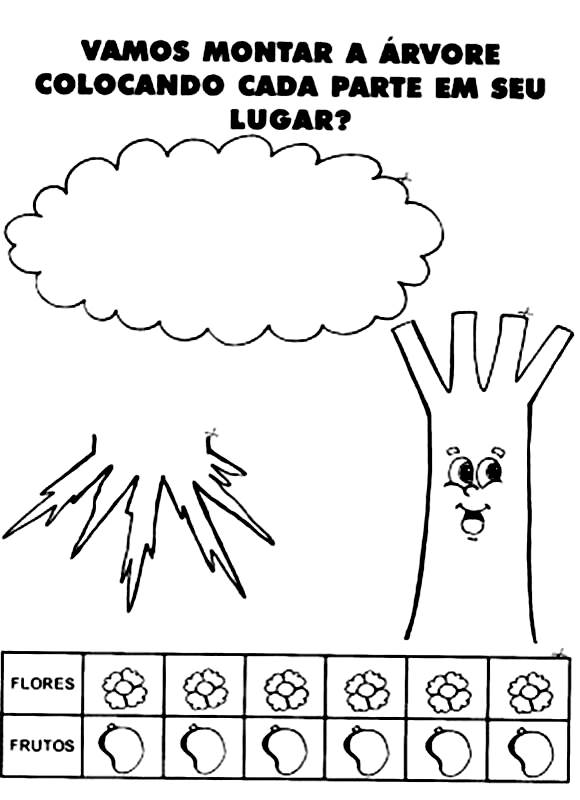  SUGESTÃO DE VÍDEO: LINKhttps://www.youtube.com/watch?v=wCoaHrfz3Ag         NOME: ___________________________________________ DATA:___/___/___                                          ATIVIDADES AEE -  ENSINO FUNDAMENTAL II 21 DE SETEMBRO DIA DA ÁRVOREATIVIDADE 1: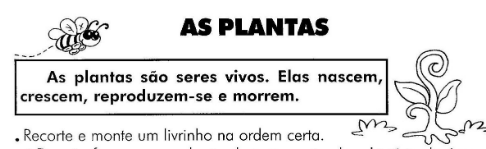 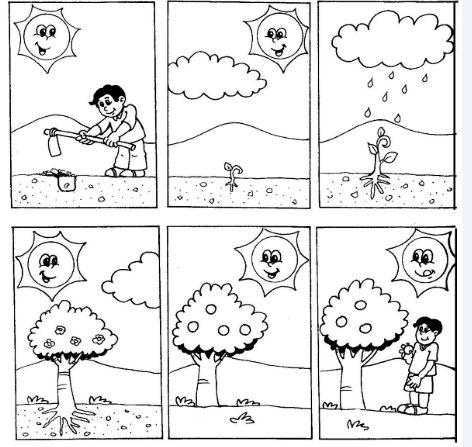 ATIVIDADE 2 :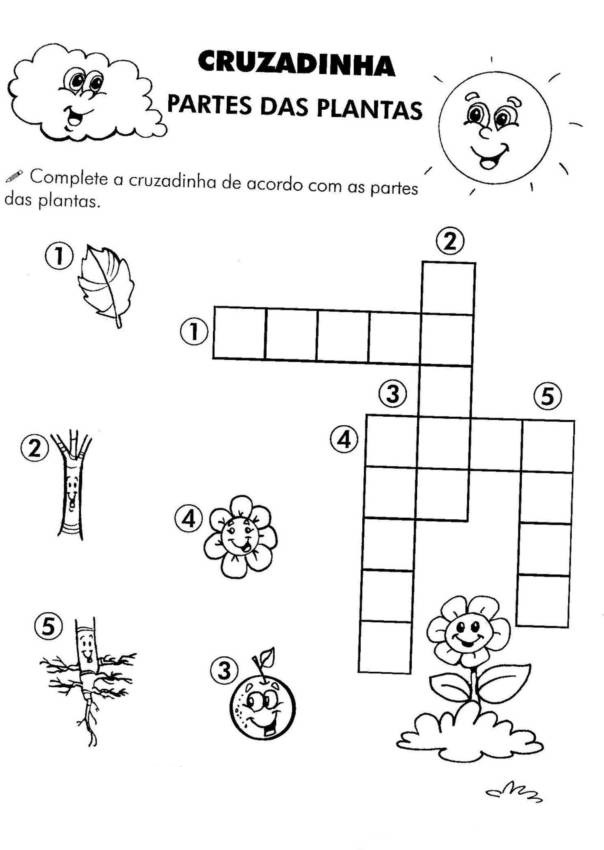 